FORMULÁRIO DE ADMISSÃO      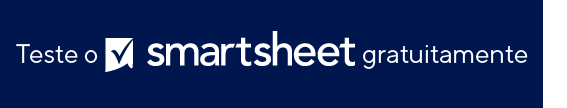 DE PEQUENAS EMPRESASNOME DA EMPRESANOME DA EMPRESASEU LOGOTIPOSEU LOGOTIPOSEU LOGOTIPOSEU LOGOTIPOLINHA DE ENDEREÇO 1LINHA DE ENDEREÇO 2CIDADE/ESTADO/CEPTELEFONEENDEREÇO WEBDATAADMINISTRADORADMINISTRADORADMINISTRADORADMINISTRADORDD/MM/AADD/MM/AADD/MM/AADD/MM/AANomeNomeNomeNomeNomeNomeINFORMAÇÕES DE INTEGRAÇÃO DO CLIENTEINFORMAÇÕES DE INTEGRAÇÃO DO CLIENTEINFORMAÇÕES DE INTEGRAÇÃO DO CLIENTEINFORMAÇÕES DE INTEGRAÇÃO DO CLIENTEINFORMAÇÕES DE INTEGRAÇÃO DO CLIENTEINFORMAÇÕES DE INTEGRAÇÃO DO CLIENTENOME DO CONTATOCARGO DO CONTATOENDEREÇO COMERCIALENDEREÇO COMERCIALENDEREÇO COMERCIALTELEFONE PRINCIPALFAXSITEENDEREÇO RESIDENCIALENDEREÇO RESIDENCIALENDEREÇO RESIDENCIALE-MAILINFORMAÇÕES COMERCIAISINFORMAÇÕES COMERCIAISNOME DA EMPRESAENDEREÇO COMERCIALENDEREÇO COMERCIALENDEREÇO COMERCIALPRINCIPAL TIPO DE NEGÓCIOENDEREÇO COMERCIALENDEREÇO COMERCIALENDEREÇO COMERCIALTELEFONE PRINCIPALENDEREÇO COMERCIALENDEREÇO COMERCIALENDEREÇO COMERCIALFAXE-MAILE-MAILE-MAILSITEComo soube de nós pela primeira vez?Como soube de nós pela primeira vez?Qual é a natureza do seu negócio conosco?Qual é a natureza do seu negócio conosco?Qual é a natureza do seu negócio conosco?Qual é a natureza do seu negócio conosco?Que problemas negativos passados você encontrou com esse tipo de serviço?Que problemas negativos passados você encontrou com esse tipo de serviço?Que problemas negativos passados você encontrou com esse tipo de serviço?Que problemas negativos passados você encontrou com esse tipo de serviço?Que problemas negativos passados você encontrou com esse tipo de serviço?Que problemas negativos passados você encontrou com esse tipo de serviço?Que problemas negativos passados você encontrou com esse tipo de serviço?Que problemas negativos passados você encontrou com esse tipo de serviço?Que problemas negativos passados você encontrou com esse tipo de serviço?Que tipo de preocupações orçamentárias você tem?Que tipo de preocupações orçamentárias você tem?Que tipo de preocupações orçamentárias você tem?Que tipo de preocupações orçamentárias você tem?Que tipo de preocupações orçamentárias você tem?Que tipo de preocupações orçamentárias você tem?Em que tipos de serviços você tem interesse?Em que tipos de serviços você tem interesse?Em que tipos de serviços você tem interesse?Em que tipos de serviços você tem interesse?AVISO DE ISENÇÃO DE RESPONSABILIDADEQualquer artigo, modelo ou informação fornecidos pela Smartsheet no site são apenas para referência. Embora nos esforcemos para manter as informações atualizadas e corretas, não fornecemos garantia de qualquer natureza, seja explícita ou implícita, a respeito da integridade, precisão, confiabilidade, adequação ou disponibilidade do site ou das informações, artigos, modelos ou gráficos contidos no site. Portanto, toda confiança que você depositar nessas informações será estritamente por sua própria conta e risco.